818.	Ms T Stander (DA) to ask the Minister in The Presidency:Whether his Office has engaged with the Office of Women in The Presidency to discuss the roll out of Project Dignity to provide sanitary towels to vulnerable and poor girls; if not, why not; if so, (a) in what ways will the Office of The Presidency be involved and (b) what are the further relevant details in this regard?			NW881EREPLY: By virtue of its location in The Presidency, the Office of Women in The Presidency works collaboratively with all the other Offices in the Presidency on matters affecting our communities. Approved / Not ApprovedMr J T Radebe, MPMinister in The PresidencyDate: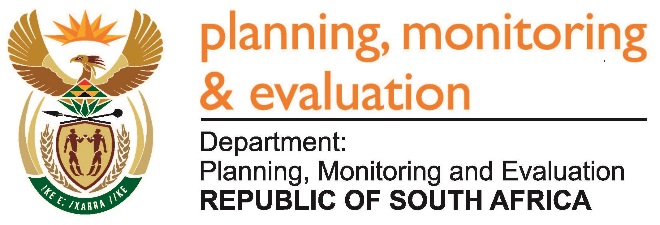 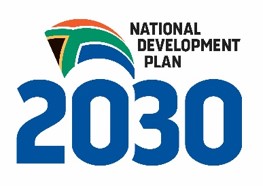 Private Bag X944, PRETORIA, 0001. Union Buildings East Wing, Government Avenue, PRETORIATel: 012 312 0307.  www.dpme.gov.zaPrivate Bag X944, PRETORIA, 0001. Union Buildings East Wing, Government Avenue, PRETORIATel: 012 312 0307.  www.dpme.gov.za